MINISTERUL AGRICULTURII ŞI                                                MINISTERUL MEDIULUI, APELOR       DEZVOLTĂRII RURALE                                                                            ȘI PĂDURILOR nr. ...................................2021                                                       nr. .................................2021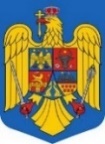                                                                                ORDIN privind măsurile de refacere şi conservare a populaţiilor de sturioni din habitatele piscicole naturale               Având în vedere Referatul de aprobare nr. ............. din .................. al Agenţiei Naţionale pentru Pescuit şi Acvacultură și  Referatul de aprobare nr. 196724/25.05.2021 al Direcţiei Biodiversitate din cadrul Ministerului Mediului, Apelor şi Pădurilor,              Luând în considerare prevederile:- art. 10 alin. (4) din Ordonanţa de urgenţă a Guvernului nr. 23/2008 privind pescuitul şi acvacultura, aprobată cu modificări şi completări prin Legea nr. 317/2009, cu modificările şi completările ulterioare;- art. 37 din Ordonanţa de urgenţă a Guvernului nr. 57/2007 privind regimul ariilor naturale protejate, conservarea habitatelor naturale, a florei şi faunei sălbatice, aprobată cu modificări şi completări prin Legea nr. 49/2011, cu modificările şi completările ulterioare;- Notei de Fundamentare nr. ............ din ................... a Autorităţii Ştiinţifice CITES, la baza căreia au stat datele și informațiile furnizate de Institutului Naţional de Cercetare-Dezvoltare "Delta Dunării" - Tulcea, Institutului Național de Cercetare Dezvoltare pentru Protecția Mediului, Institutului de Cercetare Dezvoltare Ecologică Acvacultură și Pescuit – Galaţi, Stațiunii de Cercetare Dezvoltare Pescuit Nucet, Administrației Rezervației Biosferei “Delta Dunării”, WWF România, asumată de reprezentanți ai MADR, MMAP, ANPA și institutelor de cercetare din domeniu; - Strategiei Uniunii Europene pentru Regiunea Dunării, Directiva-cadru Apă, Directiva Habitate, Convenţia privind conservarea vieţii sălbatice şi a habitatelor naturale din Europa şi Convenţia privind conservarea speciilor migratoare de animale sălbatice, precum şi concluziile întâlnirilor organizate de către Agenţia Naţională pentru Pescuit şi Acvacultură la care au participat atât reprezentanți ai Ministerului Mediului, Apelor și Pădurilor, Ministerului Agriculturii și Dezvoltării Rurale împreună cu specialiști din cadrul Institutului Naţional de Cercetare-Dezvoltare "Delta Dunării" - Tulcea, Institutului Național de Cercetare Dezvoltare pentru Protecția Mediului, Institutului de Cercetare Dezvoltare Ecologică Acvacultură și Pescuit – Galaţi, Stațiunii de Cercetare Dezvoltare Pescuit Nucet, Administrației Rezervației Biosferei “Delta Dunării”, cât și reprezentanți ai WWF România,              În temeiul : - art. 57 alin. (1), (4) și (5) din Ordonanța de urgență a Guvernului nr. 57/2019 privind Codul administrativ, cu modificările și completările ulterioare          - art. 7 pct. A lit. g) din Hotărârea Guvernului nr. 545/2010 privind organizarea, structura şi funcţionarea Agenţiei Naţionale pentru Pescuit şi Acvacultură, cu modificările ulterioare;- art. 9 alin. (5) din Hotărârea Guvernului nr.30/2017 privind organizarea și funcționarea Ministerului Agriculturii și Dezvoltării Rurale, precum și pentru modificarea art. 6 alin. (6) din Hotărârea Guvernului nr.1186/2014 privind organizarea și funcționarea Autorității pentru Administrarea Sistemului Național Antigrindină și de Creștere a Precipitațiilor, cu modificările și completările ulterioare, și art. 13 alin. (4) din Hotărârea Guvernului nr. 43/2020 privind organizarea și funcționarea Ministerului Mediului, Apelor și Pădurilor,ministrul agriculturii şi dezvoltării rurale şi ministrul mediului, apelor şi pădurilor emit următorulORDIN :              Art. 1. - (1) Obiectul prezentului ordin îl constituie asigurarea conservării populaţiilor de sturioni sălbatici din România, aflate în diverse grade de periclitare.            (2). -Speciile de sturioni prevăzute la alin. (1) sunt:a) viza (acipenser nudiventris) - specie critic periclitată;b) nisetru (acipenser gueldenstaedti) - specie critic periclitată;c) păstruga (acipenser stellatus) - specie critic periclitată;d) cega (acipenser ruthenus) - specie vulnerabilă;e) morun (huso huso) - specie critic periclitată.            Art.2. - Scopul prezentului ordin este asigurarea conservării şi refacerii populaţiilor de sturioni din speciile prevăzute la art.1 alin.(2), prin măsuri de interzicere a pescuitului acestora în habitatele piscicole naturale.           Art. 3. - (1). Pentru conservarea populaţiilor de sturioni, începând cu data publicării prezentului ordin se interzic:a) pescuitul în scop comercial recreativ/sportiv sau familial a speciilor de sturioni prevăzute la art. 1 alin. (2) din habitatele piscicole naturale din România, pentru o perioadă nedeterminată;b) comercializarea produselor şi subproduselor (carne, caviar şi produse obţinute direct din aceştia, icre embrionate, larve şi pui predezvoltaţi) obţinute de la sturionii capturaţi în bazinele naturale ale Dunării şi Mării Negre.c) folosirea oricăror unelte sau echipamente de pescuit sturioni, inclusiv ohane şi carmace, în zonele de pescuit din habitatele piscicole naturale din România.        (2). - Exemplarele de sturioni capturate accidental vor fi returnate imediat în bazinul hidrografic respectiv din care a fost capturat, indiferent de starea acestora.        (3). - Beneficiarii autorizațiilor/licențelor/permiselor de pescuit, au obligația raportării lunare a capturilor accidentale de sturioni către Agenția Națională pentru Pescuit și Acvacultură și Ministerul Mediului Apelor și Pădurilor.       (4). - Raportările prevăzute la alin.(3), vor cuprinde informații privind zona de captură, specia, greutatea, dimensiunea și sexul exemplarelor de sturioni capturate accidental.          Art. 4. - Institutul Naţional de Cercetare-Dezvoltare "Delta Dunării" - Tulcea, denumit în continuare I.N.C.D.D.D., are calitatea de Autoritate Ştiinţifică CITES pentru Acipenseriforme a României.          Art. 5. - Orice acțiune sau decizie privind redeschiderea pescuitului la sturioni, va fi documentată cu date privind monitorizarea periodică și precedată de un studiu care să arate că starea populației este favorabilă și poate suporta un pescuit sustenabil.         Art. 6. - Nerespectarea prevederilor prezentului ordin se sancţionează potrivit dispoziţiilor Ordonanţei de urgenţă a Guvernului nr. 23/2008 privind pescuitul şi acvacultura, aprobată cu modificări şi completări prin Legea nr.317/2009, cu modificările şi completările ulterioare şi ale Ordonanţei de urgenţă a Guvernului nr.57/2007 privind regimul ariilor naturale protejate, conservarea habitatelor naturale, a florei şi faunei sălbatice, aprobată cu modificări şi completări prin Legea nr. 49/2011, cu modificările şi completările ulterioare.         Art. 7. - La data intrării în vigoare a prezentului ordin, Ordinul ministrului agriculturii şi dezvoltării rurale şi ministrului mediului, apelor și pădurilor nr. 545/715/2016 privind măsurile de refacere şi conservare a populaţiilor de sturioni din habitatele piscicole naturale, publicat în Monitorul Oficial al României, Partea I, nr. 303 din 20 aprilie 2016, se abrogă.          Art. 8. - Prezentul ordin se publică în Monitorul Oficial al României, Partea I.     MINISTRUL AGRICULTURII ŞI                                               MINISTRUL MEDIULUI,          DEZVOLTĂRII RURALE                                                      APELOR ŞI PĂDURILOR         NECHITA – ADRIAN OROS                                                          TÁNCZOS BARNA     SECRETAR DE STAT                                                                          SECRETAR GENERAL      Robert SZEP                                                                                           Corvin NEDELCU      SECRETAR GENERAL ADJUNCT      Teodor DULCEAȚĂ      DIRECȚIA JURIDICĂ      DIRECTOR      Cristian ALEXE      DIRECȚIA BIODIVERSITATE      DIRECTOR      Daniela DRĂCEA      DIRECȚIA BIODIVERSITATE      DIRECTOR ADJUNCT      Gabriela DOROJAN      Elaborat: Pasmangiu Ștefan      Consilier, Direcția Biodiversitate